兒童華語文能力測驗報名表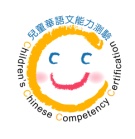 Children’s Chinese Competency Certification （CCCC)  Registration Form（請以正楷填寫 Please print in clear Chinese or English.）謝謝您的耐心填寫！Thank you for your patience to complete this form.測驗等級Test Level：□萌芽級Sprouting（適合150個學習時數以上。Suitable for those who have taken 150 hours of Chinese courses.）□成長級Seedling（適合300個學習時數以上。Suitable for those who have taken 300 hours of Chinese courses.）□茁壯級Blossoming（適合450個學習時數以上。Suitable for those who have taken 450 hours of Chinese courses.）測驗等級Test Level：□萌芽級Sprouting（適合150個學習時數以上。Suitable for those who have taken 150 hours of Chinese courses.）□成長級Seedling（適合300個學習時數以上。Suitable for those who have taken 300 hours of Chinese courses.）□茁壯級Blossoming（適合450個學習時數以上。Suitable for those who have taken 450 hours of Chinese courses.）測驗等級Test Level：□萌芽級Sprouting（適合150個學習時數以上。Suitable for those who have taken 150 hours of Chinese courses.）□成長級Seedling（適合300個學習時數以上。Suitable for those who have taken 300 hours of Chinese courses.）□茁壯級Blossoming（適合450個學習時數以上。Suitable for those who have taken 450 hours of Chinese courses.）測驗版本Character Version：□正體字Traditional Character□簡體字Simplified Character測驗版本Character Version：□正體字Traditional Character□簡體字Simplified Character考生基本資料  Test Taker’s Personal information考生基本資料  Test Taker’s Personal information考生基本資料  Test Taker’s Personal information考生基本資料  Test Taker’s Personal information考生基本資料  Test Taker’s Personal information中文姓名Chinese Name無者免填 Leave blank if you don’t have Chinese name.性  別Sex性  別Sex□男Male□女Female外文姓名Name in Latin Spelling同護照 Write exactly as it appears on your passport出生年月日Birth Date出生年月日Birth Date     年    月    日國  籍Nationality母  語Native Language母  語Native Language就讀學校School年級Grade年級Grade電子郵件Email聯絡電話(Cell) Phone聯絡電話(Cell) Phone郵寄地址MailingAddress郵遞區號Zip Code□□□□□郵遞區號Zip Code□□□□□郵遞區號Zip Code□□□□□郵遞區號Zip Code□□□□□考生學習資料調查  Survey of Test Taker’s Language Background考生學習資料調查  Survey of Test Taker’s Language Background考生學習資料調查  Survey of Test Taker’s Language Background考生學習資料調查  Survey of Test Taker’s Language Background考生學習資料調查  Survey of Test Taker’s Language Background一、你學了多久的中文？How long have you been studying Chinese?□ 1.自己國家                     平均每週      小時，學了      年      個月      In my own country                  Every week       hours  total       years     months□ 2.其他國家______________     平均每週      小時，學了      年      個月In other Country                    Every week       hours  total       years     months二、你與家人使用中文交談嗎？Do you speak Chinese with your family？□ 1.經常 Usually    □ 2.有時候 Sometimes    □ 3.很少 Seldom    三、你現在正在學習的教材？What kind of studying materials are you using right now?四、你參加過「中小學生漢語考試」嗎？Have you ever participated in the Youth Chinese Test (YCT)?□ 1.是Yes  a.你是哪一年參加考試的？In which year did you take the test?　　　　　　　　。b.你參加哪個級數？Which level? □一級 Level 1  □二級 Level 2  □三級 Level 3c.你有沒有通過考試？Have you passed the test? □有Yes  □沒有No2.否No一、你學了多久的中文？How long have you been studying Chinese?□ 1.自己國家                     平均每週      小時，學了      年      個月      In my own country                  Every week       hours  total       years     months□ 2.其他國家______________     平均每週      小時，學了      年      個月In other Country                    Every week       hours  total       years     months二、你與家人使用中文交談嗎？Do you speak Chinese with your family？□ 1.經常 Usually    □ 2.有時候 Sometimes    □ 3.很少 Seldom    三、你現在正在學習的教材？What kind of studying materials are you using right now?四、你參加過「中小學生漢語考試」嗎？Have you ever participated in the Youth Chinese Test (YCT)?□ 1.是Yes  a.你是哪一年參加考試的？In which year did you take the test?　　　　　　　　。b.你參加哪個級數？Which level? □一級 Level 1  □二級 Level 2  □三級 Level 3c.你有沒有通過考試？Have you passed the test? □有Yes  □沒有No2.否No一、你學了多久的中文？How long have you been studying Chinese?□ 1.自己國家                     平均每週      小時，學了      年      個月      In my own country                  Every week       hours  total       years     months□ 2.其他國家______________     平均每週      小時，學了      年      個月In other Country                    Every week       hours  total       years     months二、你與家人使用中文交談嗎？Do you speak Chinese with your family？□ 1.經常 Usually    □ 2.有時候 Sometimes    □ 3.很少 Seldom    三、你現在正在學習的教材？What kind of studying materials are you using right now?四、你參加過「中小學生漢語考試」嗎？Have you ever participated in the Youth Chinese Test (YCT)?□ 1.是Yes  a.你是哪一年參加考試的？In which year did you take the test?　　　　　　　　。b.你參加哪個級數？Which level? □一級 Level 1  □二級 Level 2  □三級 Level 3c.你有沒有通過考試？Have you passed the test? □有Yes  □沒有No2.否No一、你學了多久的中文？How long have you been studying Chinese?□ 1.自己國家                     平均每週      小時，學了      年      個月      In my own country                  Every week       hours  total       years     months□ 2.其他國家______________     平均每週      小時，學了      年      個月In other Country                    Every week       hours  total       years     months二、你與家人使用中文交談嗎？Do you speak Chinese with your family？□ 1.經常 Usually    □ 2.有時候 Sometimes    □ 3.很少 Seldom    三、你現在正在學習的教材？What kind of studying materials are you using right now?四、你參加過「中小學生漢語考試」嗎？Have you ever participated in the Youth Chinese Test (YCT)?□ 1.是Yes  a.你是哪一年參加考試的？In which year did you take the test?　　　　　　　　。b.你參加哪個級數？Which level? □一級 Level 1  □二級 Level 2  □三級 Level 3c.你有沒有通過考試？Have you passed the test? □有Yes  □沒有No2.否No一、你學了多久的中文？How long have you been studying Chinese?□ 1.自己國家                     平均每週      小時，學了      年      個月      In my own country                  Every week       hours  total       years     months□ 2.其他國家______________     平均每週      小時，學了      年      個月In other Country                    Every week       hours  total       years     months二、你與家人使用中文交談嗎？Do you speak Chinese with your family？□ 1.經常 Usually    □ 2.有時候 Sometimes    □ 3.很少 Seldom    三、你現在正在學習的教材？What kind of studying materials are you using right now?四、你參加過「中小學生漢語考試」嗎？Have you ever participated in the Youth Chinese Test (YCT)?□ 1.是Yes  a.你是哪一年參加考試的？In which year did you take the test?　　　　　　　　。b.你參加哪個級數？Which level? □一級 Level 1  □二級 Level 2  □三級 Level 3c.你有沒有通過考試？Have you passed the test? □有Yes  □沒有No2.否No